A kolonoszkópia elvégzésében szerzett jártasság direkt obszerváción alapuló, szummatív értékelése – vizsgáhozVizsgálat időpontjaTanuló orvos nevepecsétszámVizsgáztató orvos nevepecsétszámEset rövid ismertetéseEset nehézségi fokaJelölje pipával (✓)Könnyű  	Közepesen nehéz  		Nehéz  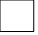 Könnyű  	Közepesen nehéz  		Nehéz  Könnyű  	Közepesen nehéz  		Nehéz  Jelölje pipával az űrlapon, hogy a gyakorló orvos rendelkezik-e elégséges szakértelemmel ahhoz, hogy önállóan végezzen ilyen beavatkozást.Nem rendelkezik elégséges szakértelemmel ahhoz, hogy önállóan végezzen ilyen beavatkozástfelügyelet szükségesKellő szakértelemmel rendelkezik ahhoz, hogy önállóan végezzen ilyen beavatkozástnem szükséges felügyeletVIZSGÁLAT ELŐTTI TEENDŐKVIZSGÁLAT ELŐTTI TEENDŐKVIZSGÁLAT ELŐTTI TEENDŐKIndikációKockázatértékelésBeteg beleegyezésének Előkészítés (egyéni védőfelszerelés is)Műszer ellenőrzéseSzedációMonitorozásMegjegyzésekJelölje pipával az űrlapon, hogy a gyakorló orvos rendelkezik-e elégséges szakértelemmel ahhoz, hogy önállóan végezzen ilyen beavatkozást.Nem rendelkezik elégséges szakértelemmel ahhoz, hogy önállóan végezzen ilyen beavatkozástfelügyelet szükségesKellő szakértelemmel rendelkezik ahhoz, hogy önállóan végezzen ilyen beavatkozástnem szükséges felügyelet II. ENDOSZKÓPOS VIZSGÁLAT II. ENDOSZKÓPOS VIZSGÁLAT II. ENDOSZKÓPOS VIZSGÁLAT Endoszkóp kezeléseEndoszkóp disztális végének irányításaInszuffláció/szívás/ optika lemosása Proaktív problémamegoldásHurokkezelésBeteg kényelmeVizsgálat tempója és előrehaladásVizuális megjelenítésMegjegyzésekIII. TALÁLT ELTÉRÉSEK KEZELÉSE III. TALÁLT ELTÉRÉSEK KEZELÉSE III. TALÁLT ELTÉRÉSEK KEZELÉSE Észlelés és beazonosításMintavételPolypectomia SzövődményekMegjegyzésekJelölje pipával az űrlapon, hogy a gyakorló orvos rendelkezik-e elégséges szakértelemmel ahhoz, hogy önállóan végezzen ilyen beavatkozást.Nem rendelkezik elégséges szakértelemmel ahhoz, hogy önállóan végezzen ilyen beavatkozástfelügyelet szükségesKellő szakértelemmel rendelkezik ahhoz, hogy önállóan végezzen ilyen beavatkozástnem szükséges felügyelet IV. VIZSGÁLAT UTÁNI TEENDŐK IV. VIZSGÁLAT UTÁNI TEENDŐK IV. VIZSGÁLAT UTÁNI TEENDŐK Vizsgálati dokumentáció elkészítéseKezelési tervMegjegyzésekV. AZ ENDOSZKÓPOS ELJÁRÁSHOZ KAPCSOLÓDÓ, NEM TECHNIKAI JELLEGŰ KÉSZSÉGEK V. AZ ENDOSZKÓPOS ELJÁRÁSHOZ KAPCSOLÓDÓ, NEM TECHNIKAI JELLEGŰ KÉSZSÉGEK V. AZ ENDOSZKÓPOS ELJÁRÁSHOZ KAPCSOLÓDÓ, NEM TECHNIKAI JELLEGŰ KÉSZSÉGEK Kommunikáció és csapatmunkaHelyzetfelismerésVezetői képességekÍtélőképesség és döntéshozatalMegjegyzésekTOVÁBBI FEJLESZTÉST IGÉNYLŐ TERÜLETEKTOVÁBBI FEJLESZTÉST IGÉNYLŐ TERÜLETEKTOVÁBBI FEJLESZTÉST IGÉNYLŐ TERÜLETEK1.1.1.2.2.2.3.3.3.Szükséges felügyelet meghatározása – ÖsszegzésNem rendelkezik elégséges szakértelemmel ahhoz, hogy önállóan végezzen ilyen beavatkozástfelügyelet szükségesKellő szakértelemmel rendelkezik ahhoz, hogy önállóan végezzen ilyen beavatkozástnem szükséges felügyelet Jelölje pipával (✓) a megfelelő négyzetetVizsgáztató orvos nevepecsétszámVizsgáztató orvos aláírásaAz obszerváción alapuló értékelést segítő megfigyelési szempontok leírása (deskriptorok)Az obszerváción alapuló értékelést segítő megfigyelési szempontok leírása (deskriptorok)I. VIZSGÁLAT ELŐTTI TEENDŐK I. VIZSGÁLAT ELŐTTI TEENDŐK IndikációEllenőrzi, valóban helytálló-e az indikáció és mérlegeli a lehetséges alternatívákat.KockázatértékelésEllenőrzi, hogy vannak-e társbetegségek és a gyógyszeres anamnézist. Ellenőrzi, hogy az eljárás járhat-e a betegre nézve kockázattal. Az esetleges kockázatok mérséklése érdekében megteszi a szükséges intézkedéseket.Beteg beleegyezésének ellenőrzéseA tréning kezdetekor az oktató orvos jelen van és megfigyeli, ahogyan a gyakorló orvos tájékoztatja a beteget és megkéri, egyezzen bele a vizsgálati eljárásba. Ha a gyakorló orvos megfelelő gyakorlatot szerzett ebben, a későbbiekben elfogadható, ha a gyakorló orvos csak ellenőrzi, hogy a beleegyező nyilatkozatot valamely szakképzett személy annak rendje és módja szerint megszerezte.A szummatív értékeléskor a belegyező nyilatkozat megszerzésének folyamatát is végig kell követni és értékelni. Az eljárást mindenre kiterjedően, jelentős információkihagyás nélkül ismerteti a beteggel, a betegre szabottan, beleértve az eljárással járó esetleges kockázatokat és következményeket.Kerüli az orvosi szakzsargon használatát.Feleslegesen nem ébreszt aggodalmat a betegben.Megfelelő verbális és nonverbális kommunikációt alkalmaz, és lehetőséget biztosít a betegnek, hogy feltehesse kérdéseit.Megfelelő orvos−beteg kapcsolatot, bizalmi viszonyt (rapport) alakít ki.Tiszteletben tartja a beteg véleményét, aggodalmát, érzéseit.ElőkészítésElvégzi az eljárás megkezdése előtt szükséges ellenőrzéseket, és ellenőrzi, hogy az egyéni védőfelszerelések viselése is megfelel a helyi rendelkezéseknek.Ellenőrzi, hogy az asszisztenciát nyújtó személyzet valamennyi tagja teljes mértékben tájékozott az aktuális esetről.Ellenőrzi, hogy rendelkezésre állnak mindazok a gyógyszerek, illetve tartozékok (accessoriumok), amelyekre esetleg szükség lehet a vizsgálat során.Műszerre vonatkozó ellenőrzések elvégzéseEllenőrzi, hogy a rendelkezésre álló endoszkóp megfelelő az aktuális beteg számára.Ellenőrzi, hogy az endoszkóp megfelelően működik, mielőtt megkísérelné a műszer felvezetését.Ellenőrzi, hogy minden csatorna és csatlakozás működik, és hogy a fényforrást és az angulációt működtető mechanizmusok ne legyenek zárt állapotban.MonitorozásEllenőrzi a vizsgálat előtt, hogy az oxigénszaturáció és a vitális paraméterek monitorozása megfelelően működik.Megteszi a szükséges intézkedéseket, ha az értékek nem optimálisak.Az eljárás során mindvégig láthatóan figyelemmel kíséri a monitorozott értékeket.SzedációIndokolt esetben vénát biztosít és megfelelő helyi érzéstelenítést alkalmaz. Szedációt és/vagy fájdalomcsillapítót alkalmaz a beteg állapotának megfelelő adagolásban, az érvényben lévő irányelvekkel összhangban.A gyógyszerek adagolását egyezteti az asszisztenciát végző személyzettel.Megfelelően alkalmazza a dinitrogén-oxidot.Az obszerváción alapuló értékelést segítő megfigyelési szempontok leírása (deskriptorok)Az obszerváción alapuló értékelést segítő megfigyelési szempontok leírása (deskriptorok)II. ENDOSZKÓPOS VIZSGÁLAT II. ENDOSZKÓPOS VIZSGÁLAT Endoszkóp kezeléseMindvégig magabiztosan irányítja a kolonoszkóp disztális végét és szárát. Hatékony műszerkezelés: a kolonoszkóp disztális végének bal kézzel történő irányítása a jobb kéz használata a bevezetésre és visszahúzásra.Magabiztosan használja a műszer valamennyi funkcióját (gombok és szövettani mintavételre alkalmas csatorna), miközben stabilan tartja a kolonoszkópot.Hurokképződés minimális szinten tartása.Endoszkóp disztális végének irányításaIntegrált technika: Megfelelően összehangolja a kolonoszkóp disztális végének irányváltoztatását lehetővé tevő irányítókerekek mozgatását és a tengely körüli forgatást annak érdekében, hogy a kolonoszkóp disztális vége a megfelelő irányba mutasson. Ennek alegységei:Kolonoszkóp disztális végének irányítása: Kerüli a nyálkahártya felesleges érintését, és mindvégig a lument teszi láthatóvá, lehetőség szerint kerüli, hogy a flexuráknál vakon forduljon, továbbá kerüli a csúsztatva történő lassú előrehaladást (‘slide-by’), amennyiben ez lehetséges.Tengely körüli forgatás irányítása: Jobb kézzel/ujjaival magabiztosan irányítja a kolonoszkóp szárának tengely körüli fordulását.Tájékozódás a lumenben: Helyesen határozza meg az irányokat a lumenben, amelyhez jól alkalmazza a látható vizuális támpontokat, és kerüli a láthatóság megszűnését (red out) előidéző mozdulatokat.Levegő befúvás/szívás irányításaMegfelelően alkalmazza a levegő befújását és szívását, a belek túlzott feszülését, a has puffadását a minimálisra szorítva, de megfelelő láthatóságot biztosítva.Proaktív problémamegoldásKépes anticipálni a kihívásokat és problémákat (pl. flexurák és hurkok).Megfelelő technikákat és stratégiákat alkalmaz a problémák megelőzése érdekében, az esetleges nehézségek és a beteg diszkomfortérzetének a minimális szinten tartása érdekében.Észlelés és beazonosítás: A megfelelő előrehaladást hátráltató technikai jellegű problémák és nehézségek korai felismerése (pl. hurkok megjelenése, összenövések).Beavatkozás: A felmerülő technikai jellegű kihívásokat jól láthatóan logikus problémamegközelítéssel meg tudja oldani, és idejekorán stratégiát vált, ha szükséges.HurokkezelésMegfelelő technikákat alkalmaz (az endoszkóp disztális végének mozgatásával és a szár tengely körüli fordításának segítségével, ha kell annak visszahúzásával vagy a pozíció változtatásával) annak érdekében, hogy a hurokképződést megelőzze.Idejekorán felismeri, ha hurokképződés van folyamatban, illetve ha hurok képződött.Ismeri és alkalmazza azokat a technikákat, amelyekkel a hurokképződés megakadályozható.A technikailag kivitelezhető legrövidebb idő alatt megoldja az esetleges hurokképződést annak érdekében, hogy a beteg diszkomfortérzése minimális legyen, továbbá megszünteti a műszer funkcióinak megfelelő működését esetlegesen gátló tényezőket.Felismeri a helyzetet, ha a hurokképződés már nem akadályozható meg és biztonságosan vezeti a kolonoszkópot a hurokkal együtt, miközben észleli és szükség esetén orvosolja a beteg ezzel járó diszkomfortérzetét.Az obszerváción alapuló értékelést segítő megfigyelési szempontok leírása (deskriptorok)Az obszerváción alapuló értékelést segítő megfigyelési szempontok leírása (deskriptorok)Vizsgálat tempója és előrehaladásElegendő időt tölt a nyálkahártya alapos vizsgálatával.A kolonoszkópot olyan sebességgel vezeti be, amellyel minimálisra csökkenthető a hurkok képződésének az esélye, megelőzhetőek az esetlegesen fellépő problémák és még kezelhetők az esetleges nehézségek.Mind a bevezetést, mind a visszahúzást olyan ütemben és tempóban hajtja végre, amely megfelel az előírásoknak, és amelyet szükség szerint módosít az eljárás nehézségi fokától függően. A vizsgálat hossza összhangban van a javallattal.Beteg kényelmeMindvégig tudatában van és figyel arra, hogy a betegnek kellemetlen a vizsgálat, és figyel a lehetséges okokra is.Logikus gondolkodással az esetlegesen fennálló vagy előidézett kellemetlenségek minimálisra szorítására törekszik, beleértve a problémák anticipációját és a beteg szorongásérzésének enyhítését.Hatékony kolonoszkópiás technikákat alkalmaz, hogy a fájdalommal kapcsolatos problémák nagy részét megoldja anélkül, hogy az alkalmazott analgetikum dózisát növelné.Az analgetikum dózisát megfelelő mértékben emeli, ha a technikai értelemben alkalmazott stratégiák nem elégségesek a beteg diszkomfortérzetének enyhítésére.Vizuális megjelenítésVizuálisan megtekinti és ujjal is kitapintja, megvizsgálja a rectum és a perineum környékét (vagy adott esetben a sztómát), hogy ellenőrizze, nincs elzáródás vagy bármi, ami megakadályozná a kolonoszkóp bevezetését.Megfelelő időben alkalmazza az optika mosását és a vízbefecskendezést annak érdekében, hogy megfelelően tiszta legyen a vizuális megjelenítés.Változtat a pozíción annak érdekében, hogy a nyálkahártyáról minél alaposabb képet kapjon.A vizsgálat során mindvégig optimális vizuális megjelenítést ad a lumenről.Szükség esetén vizet fecskendez a nyálkahártyára, majd leszívja annak érdekében, hogy a nyálkahártyáról optimális képet kapjon annak alapos szemrevételezeséhez; különös tekintettel az ún. vakfoltokra (caecum vak vége, ﬂexurák, rectosigmoidealis átmenet).A rectum alsó szakaszának és a linea dentata teljes megjelenítéséhez retroverziót kell végrehajtani a rectumban. Amennyiben ez nem lehetséges, ennek indokát fel kell jegyezni.A vizsgálat során mindvégig felismeri a fontos azonosítási pontokat (pl. féregnyúlvány szájadéka, Bauhin-billentyű, három redő jellegzetes összefutása a féregnyúlvány szájadékánál, vagy anastomosis/ neoterminalis ileum).Fotódokumentáció vagy videófelvétel készült a leletezéshez a fontosabb eredményekről, detektált elváltozásokról és az észlelt azonosítási pontokról.Az obszerváción alapuló értékelést segítő megfigyelési szempontok leírása (deskriptorok)Az obszerváción alapuló értékelést segítő megfigyelési szempontok leírása (deskriptorok)III. TALÁLT ELTÉRÉSEK KEZELÉSE III. TALÁLT ELTÉRÉSEK KEZELÉSE Kóros elváltozások észlelése és beazonosításaA detektált kóros és nem kóros képletek gyors észlelése, azok pontos és alapos beazonosítása.A nyálkahártya még alaposabb szemrevételezését lehetővé tevő endoszkópos technikák megfelelő alkalmazása.MintavételA kóros elváltozás és a klinikai kontextus függvényében megfelelő mintákat vesz.PolypectomiaElvégzi azokat a terápiás vagy egyéb célú endoszkópos beavatkozásokat, amelyeket a kóros elváltozás és a klinikai kontextus megkövetel (beleértve azt is, ha nem kell beavatkozást végezni).Ennek során: A polypot optimálisan pozicionálja stabil endoszkópos pozíció mellett.Meghatározza a polyp teljes kiterjedését (sz. sz. lemosás, habzásgátló, NBI, kromoendoszkópia használatával).Klasszifikálja a polypot (Párizs, Kudo, NBI).Polypectomiás tartozékok (hurok, csípő, klippek, loop) rendelkezésre állásának ellenőrzése.Az elektrosebészeti egység a polyp sajátosságaitól függő megfelelő beállítása.Szükség esetén profilaktikus véralvadásgátló beavatkozások alkalmazása.Megfelelő injekciós technika alkalmazása submucosus injektálásnál. A „lifting sign” megfelelő megítélése.Megfelelő hurokméret kiválasztása, pozicionálása és zárása nyeles polyp esetén.Megfelelően alkalmazza az en-bloc vagy a piecemeal reszekciót a polyp méretétől függően. A „cold snare” és a nagyfrekvenciás árammal történő polypectomia adekvát használata.A polypectomia után a polyp nyelének/alapjának vizsgálata, visszamaradt polyp eltávolítása, vérzés azonosítása és adekvát ellátásaEltávolított polyp kinyerése szövettani vizsgálatraSzövődményekBiztosítja, hogy az esetleges szövődmények kockázata minimális legyen.Az esetleges szövődményeket gyorsan észleli mind az eljárás során, mind az eljárást követően.Az esetleges szövődményeket megfelelően és biztonságosan kezeli.IV. VIZSGÁLAT UTÁNI TEENDŐK IV. VIZSGÁLAT UTÁNI TEENDŐK Vizsgálati dokumentáció elkészítésePontos és mindenre kiterjedő leírást készít az eljárásról és annak eredményéről (leletezés).Az eljárás időtartamát feljegyzi a leletben, amelyet a kép- vagy videofelvétel támaszt alá.Alkalmazza az endoszkópos beavatkozásoknál használatos, pontozáson alapuló klasszifikációkat az esetnek megfelelően.Kezelési tervMegfelelő kezelési tervet készít és rögzíti a rendszerben (amely tartalmazza az esetlegesen felírt gyógyszerkészítményt, a további vizsgálatokat és az utánkövetésért felelős ellátót).V. AZ ENDOSZKÓPOS ELJÁRÁSHOZ KAPCSOLÓDÓ, NEM TECHNIKAI JELLEGŰ KÉSZSÉGEK V. AZ ENDOSZKÓPOS ELJÁRÁSHOZ KAPCSOLÓDÓ, NEM TECHNIKAI JELLEGŰ KÉSZSÉGEK Kommunikáció és csapatmunkaMindvégig világosan és egyértelműen kommunikál az asszisztenciát végző személyzettel.Az információáramlás mindkét irányban világosan, érthetően, és megfelelő időben történik.Minden tőle telhetőt megtesz annak érdekében, hogy a beavatkozást végző csapat és az endoszkópiát végző orvos mindvégig mindenben együttműködjön, és az esettel kapcsolatban mindenki „képben legyen”, valamint az információáramlás jól működjön.Biztosítja, hogy mindvégig a beteg álljon a beavatkozás középpontjában, külön odafigyelve a beteg biztonsági és kényelmi szempontjaira.Az eredmények és a kezelési terv egyértelmű megfogalmazása és közlése a beteggel és/vagy kísérőjével/gondozójávalHelyzetfelismerésBiztosítja, hogy az eljárás folyamán a beteg személyes adatai ne sérüljenek és méltóságát megőrizhesse.Folyamatosan monitorozza és értékeli a beteg állapotát.Minden tőle telhetőt megtesz, hogy semmi ne vonja el a figyelmét, mindvégig koncentrált marad, főleg a nehezebb szituációkban.Az eljárás közben az endoszkóp beállításaiban eszközölt változtatásokat figyelemmel kíséri és újra meg újra ellenőrzi.Vezetői képességekEmocionális és kognitív támaszt nyújt a csapat tagjainak úgy, hogy vezetőként és információforrásként is szolgál.Az érvényben levő eljárásrendek és klinikai gyakorlatokra vonatkozó előírások szerint jár el, mindenkor a biztonságot és minőségi munkát szem előtt tartva.Viselkedése nyugodt és kontrollált, akkor is, amikor nyomás alatt kell cselekednie, mindvégig kézben tartva a helyzet irányítását és vállalva a felelősséget a beteg állapotának kimeneteléért.DöntéshozatalMérlegeli a lehetőségeket és a lehetséges cselekvési irányokat annak érdekében, hogy megoldja az esetlegesen felmerülő problémákat, beleértve a kockázatok és előnyök értékelését.A döntésekről és intézkedésekről a végrehajtás előtt tájékoztatja a csapat tagjait.Számba veszi és mérlegeli az eljárás lehetséges kimeneteleit, illetve a problémák megoldási lehetőségeit.Reﬂektál a felmerülő problémákra, és olyan változtatásokat eszközöl, amellyel az eljárás gyakorlata javítható.